  				AMTA-NEBRASKA Chapter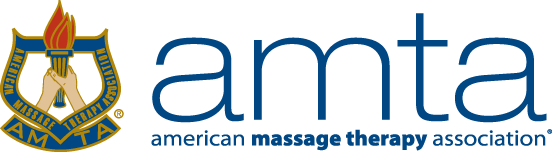 Candidate Application 2021Please complete and submit on or before March 21st, 2021Please send to the Online Elections Coordinator @ email: maryschweigerlmt@gmail.com
Application (this form)	Photo-optional (preferably head shot taken within past year)

Please sign appropriate Volunteer Code of Conduct:
Click here to sign Chapter Volunteer Code of Conduct and/or Delegate Code of Conduct prior to submitting this form.
Your candidate statement & photo along with name and position sought will appear on election ballot.

Please mark with an “X” next to the position(s) for which you are applying.
Re: Board positions (board member, financial administrator): You may apply for only one position.
Re: Delegate position: You may apply for delegate only or delegate and one board member position.
Please review the eligibility requirements and sign the Code of Conduct found at https://www.amtamassage.org/chapters/codesofconduct/index.html

Please click on position to view Position Description.
___ 	Board Member 2-year term (2021-2023) – Board Position 	    	Eligibility: 	    	Professional Member in good standing for at least 1 year___	Financial Administrator 2-year term (2021-2023) – Board Position	
Eligibility: 		Professional Member in good standing for at least 1 year AND at least one of the following:	• Completed one term year as a chapter board member within the last 3 years 	• Completed one term year as a chapter committee chair or member, within the last 2 years	• Completed one term year as a national board member, national standing committee chair or national
        standing committee member within the last 2 years___	Secretary 1-year term (2021-2022)
Eligibility: 		Professional Member in good standing for at least 1 year  
___ 	Delegate 2-year term (2021-2023)	   	Eligibility: 	   	Professional Member in good standing for at least 1 year  
Name:City:Phone/text:		           Other Phone:	Email:	Eligibility RequirementsPlease check the requirements below you have met.  Please sign the Code of Conduct prior to submitting this application: https://www.amtamassage.org/chapters/codesofconduct/index.html___	AMTA Professional Member in good standing (includes Graduate Member)___	Signed the AMTA Chapter Volunteer and/or Delegate Code of Conduct___   Additional requirements listed under the position to which I'm applyingPreferred Qualifications  Please check all the qualifications below you would commit to if elected.  See position description in Call for Candidates for more information about position for which you are applying.___	Access to computer, phone & Internet___	Can travel for volunteer activities if required___	Time required to fulfill responsibilities of position to which I'm applying___	Can commit to fulfilling entire term of position to which I'm applyingCandidate Statement 
Your answers to the questions below will appear on the ballot.  You are responsible for spelling, grammar & punctuation prior to submitting.  You can use as much space as you need under each question. Why are you seeking this position?

What are your qualifications, strengths, talents, skills and/or abilities for this position? What is your volunteer experience within AMTA or otherwise?Please email this application along with photo (optional) toOnline Elections Coordinator: 
Name: Mary Schweiger
email: maryschweigerlmt@gmail.com
phone/text #: (262) 623-4900You will receive an email confirmation that your application is received. If you don’t receive a confirmation, please contact the Online Elections Coordinator.